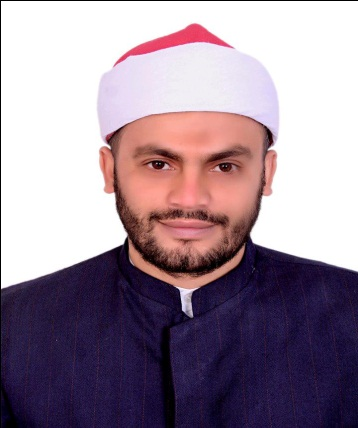      الشيخ : عمرو وفقي الهواريإمام وخطيب بالأوقاف المصريةليسانس الشريعة الإسلامية و دبلوم الدراسات الإسلامية بتقدير ممتازوتمهيدي ماجستير بتقدير عام ممتازحاصل على الدورة التأهيلية للدعاة بسوهاج بتقدير عام ممتازحاصل على جائزة دورة الإعجاز العلمي التي أقيمت بمحافظة المنيا بتقدير ممتاز عن بحث مقدم عن ( الماء في ضوء القرآن الكريم والسنة النبوية )باحث شرعي ودارس بدار الإفتاء المصرية التعليم عن بعد .باحث شرعي أكاديمية زاد السعودية .عضو المجلس العلمي .حاصل على إجازات المركز الثقافي بدولة الكويت التعليم عن بعد إجازة دورة  متن  الرحبيه في الميراث .إجازة دورة المنظومة  البيقونيه  في الحديث .إجازة دورة الأربعون في الأحكام في الفقه  .محمول : 00201021889488 -   00201141226363  - 00201289271569واتس آب : 00201091385288البريد الإلكتروني :          amr.200916@gmail.com                amr.200916@yahoo.com  